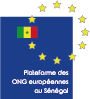 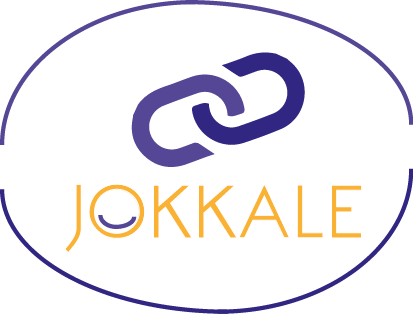 Fiche 4 : Fiche mensuelle de suivi des séances de formation et de sensibilisationNom et Prénom du formateur : ……………………………	Commune : ……………………………………………………..Mois concerné : ……………………………………………	Année : …………………………………………………………Type d'animationThèmes de l'animationLieuDateNombre de participantsNombre de participantsNombre de participantsNombre de participantsType d'animationThèmes de l'animationLieuDateHommesFemmesJeunesTotalDifficultés rencontrées au cours du moisDifficultés rencontrées au cours du moisDifficultés rencontrées au cours du moisDifficultés rencontrées au cours du moisMesures correctives prises ou envisagéesMesures correctives prises ou envisagéesMesures correctives prises ou envisagéesMesures correctives prises ou envisagées